	OGŁOSZENIE O ZAPYTANIU OFERTOWYMNazwa oraz adres Zamawiającego:     	Miasto Bydgoszcz, Biuro Komunikacji Społecznej ul. Jezuicka 1, 85-102 BydgoszczOpis przedmiotu zamówienia:Przedmiotem zamówienia jest wykonanie i dostawa materiałów promocyjnych wraz z oznakowaniem.Zaproponowana przez Wykonawcę cena winna uwzględniać wykonanie (znakowanie) oraz dostawę materiałów do siedziby Zamawiającego, wraz z wniesieniem po schodach na II piętro). Dostawa jest możliwa w każdym dniu roboczym od poniedziałku do piątku w godzinach 8.00-13.00.Kryterium jakim zamawiający będzie kierował się przy wyborze ofert z to:Kryterium ceny brutto - 80%Termin realizacji zamówienia - 20% Kryterium ceny brutto ( wskaźnik C) - 80%
                               najniższa oferowana cena z ważnych ofert (WARTOŚĆ)   C= ilość punktów = ---------------------------------------------------------------------- x 80 %                                   cena badanej oferty (WARTOŚĆ)
Za kryterium ceny będzie można otrzymać maksymalnie 80 punktów.Kryterium terminu realizacji ( wskaźnik T) - 20% najkrótszy termin wykonania  zaproponowany w ważnych ofertach w dniach 
         ilość punktów = ------------------------------------------------------- x 20 %    
                   termin wykonania zaproponowany w ofercie ocenianej w dniach        O wyborze oferty zadecyduje największa łączna liczba uzyskanych punktów z obu kryteriów. O wyborze oferty zadecyduje największa łączna liczba uzyskanych punktów z obu kryteriów.Z wyłonionym Wykonawcą zostanie zawarta umowa.Termin składania odpowiedzi na zapytanie ofertowego upływa w dniu 05.12.2023 r. o godz. 1200. Pytania do zapytania ofertowego można składać do dnia 04.12.2023 r. do godz. 1200, za pośrednictwem platformy zakupowejNie dopuszcza się składania ofert częściowych na poszczególne elementy (oferty można składać wyłącznie na cały pakiet) Zamawiający zastrzega sobie prawo unieważnienia zapytania bez podania przyczyny. Z wybranym Wykonawcą zostanie zawarta umowa.Jeżeli Wykonawca, którego oferta została wybrana jako najkorzystniejsza, uchyla się od zawarcia umowy w sprawie zamówienia, Zamawiający może dokonać ponownego badania i oceny ofert spośród ofert pozostałych w postępowaniu Wykonawców oraz wybrać najkorzystniejszą ofertę albo unieważnić postępowanie.Wykluczeniu z niniejszego postępowania podlegają Wykonawcy, o których mowa w art. 7 ust. 1 ustawy z dnia 13 kwietnia 2022r. – o szczególnych rozwiązaniach w zakresie przeciwdziałania wspieraniu agresji na Ukrainę oraz służących ochronie bezpieczeństwa narodowego (Dz. U. z 2022 r. poz. 835).LPOpis/Specyfikacjailość
1Podstawy do winderów 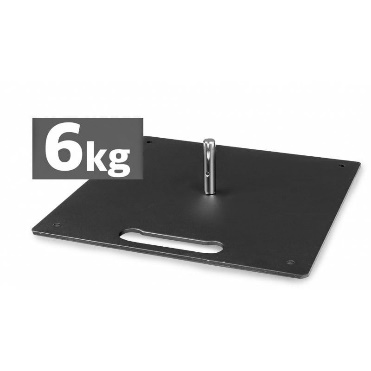 płyta metalowa 6kg z pinem aluminiowym, wymiar 30 na 40 cm12 szt.2Podstawy do winderów 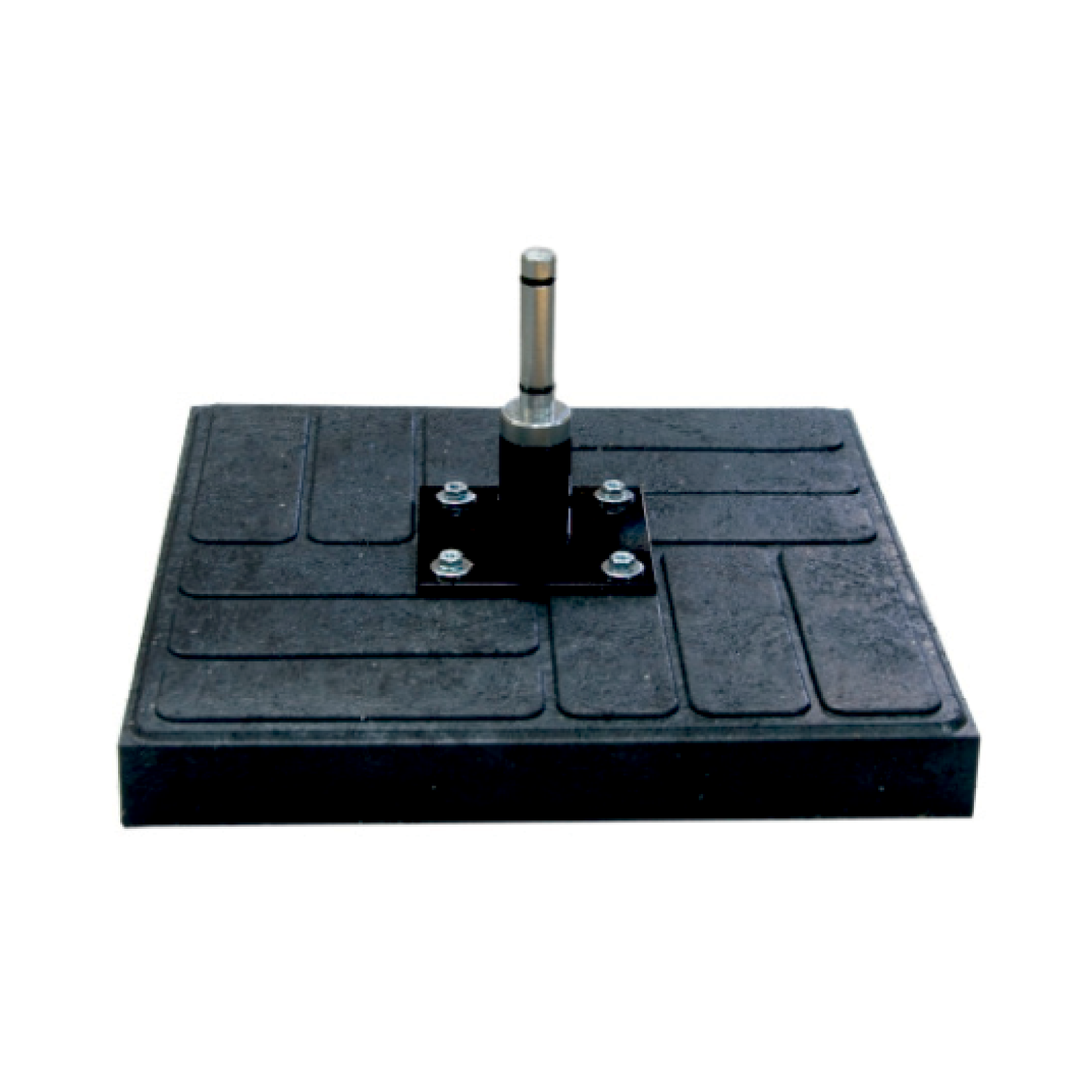 - podstawa 13kg plastik z recyklingu z metalowym rotatorem 10 szt.3Windery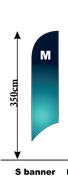 Windery Każdy komplet powinien zawierać:- maszt do beachflag S baner M  wysokość ekspozycyjna 350 cm, - torba na maszt i flagę carry bag- flaga większa 290 na 72 cm - flaga mniejsza 190 na 60 cm - bagnet2 kolory flagNadruk – dwa rodzaje nadruku + projekt 14 kpl.4Stand – trybunka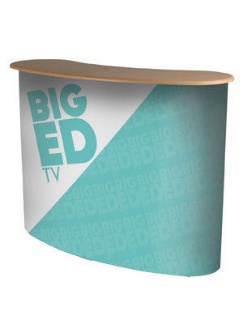 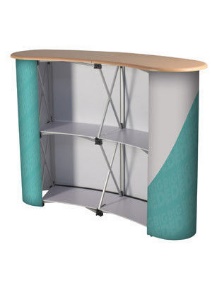 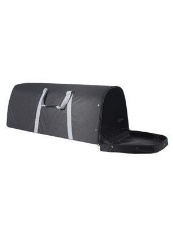 Stand – trybunka Każdy komplet powinien zawierać:- wewnętrzne dwie półki - ladę trybunki, którą można obciążyć do 25 kg natomiast półki do 3 kg- wymiar: w mm 985(wys.) x 985(szer.) x 400(gł.)- Konstrukcja: Aluminium + blat MDF w kolorze bukowym- Opakowanie: kufer transportowy / Torba transportowa na kółkach- grafika drukowana na materiale PCV Latex, mocowana za pomocą listew magnetycznych, - nadruk ful kolor2 kpl.